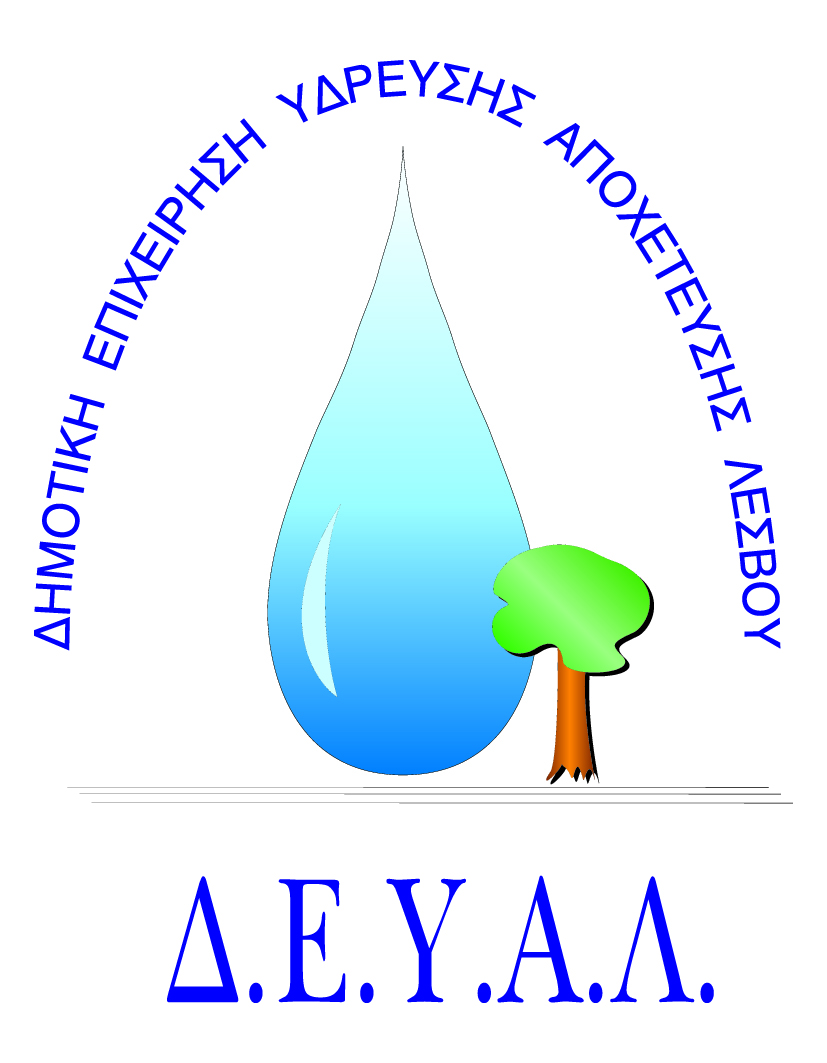 ΔΗΜΟΤΙΚΗ ΕΠΙΧΕΙΡΗΣΗ             ΥΔΡΕΥΣΗΣ ΑΠΟΧΕΤΕΥΣΗΣ                ΛΕΣΒΟΥTΜΗΜΑ ΠΡΟΜΗΘΕΙΩΝ                                                                   Μυτιλήνη 2/ 4/ 2018Αρμόδιος: Πολυχρόνης Γιάννης					Αρ. πρωτ.3802Τηλ. &Fax: 2251041966Email:promithion@deyamyt.gr			ΠΡΟΣΚΛΗΣΗ ΕΚΔΗΛΩΣΗΣ ΕΝΔΙΑΦΕΡΟΝΤΟΣ ΠΡΟΜΗΘΕΙΑΣΘΕΜΑ: Προμήθεια  ειδικής  καμπίνας για την ασφάλεια κεντρικού server/switch/ups των γραφείων της  ΔΕΥΑ Λέσβου.Λήξη Προθεσμίας υποβολής προσφορών:Παρασκευή 13-4-2018 και ώρα 14:00Χρόνος Αποσφράγισης προσφορών	:Δευτέρα 16-4-2018 και ώρα 12:30Χρόνος Παράδοσης				: Δέκα (10) ημέρες μετά την ανάθεση της προμήθειας  Όροι Πληρωμής				: Εξήντα (60) ημέρες μετά την παραλαβήΤόπος Παράδοσης	 : Γραφεία ΔΕΥΑΛΤρόπος υποβολής προσφοράς (έντυπο 1 και 2):  1) Fax(2251041966) ή 2) email (promithion@deyamyt.gr) ή 3) σε σφραγισμένο φάκελο στα γραφεία της ΔΕΥΑΛ (Ελ.Βενιζέλου 13 – 17, 1ος όροφος) 
                                                                                                              ΓΙΑ ΤΗ ΔΕΥΑΛΑ/ΑΤΕΧΝΙΚΗ ΠΕΡΙΓΡΑΦΗ/ΠΡΟΔΙΑΓΡΑΦEΣΠΟΣΟΤΗΤΑ1Ειδική καμπίνα server rack διαστάσεων περίπου  800mm (Β)X600mm(Π)X1200mm(Υ) που θα διαθέτει εσωτερικά δυο (2) ράφια, δυο (2) ανεμιστήρες, να είναι τροχήλατη και να διαθέτει patch panel 36θέσεων1